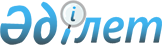 Об утверждении Правил и условий эксплуатации платных автомобильных дорог и мостовых переходов общего пользования областного и районного значения
					
			Утративший силу
			
			
		
					Постановление акимата Павлодарской области от 14 апреля 2015 года № 106/4. Зарегистрировано Департаментом юстиции Павлодарской области 20 мая 2015 года № 4476. Утратило силу постановлением акимата Павлодарской области от 14 декабря 2015 года N 348/12      Сноска. Утратило силу постановлением акимата Павлодарской области от 14.12.2015 N 348/12.

      В соответствии с подпунктом 6-1) пункта 1-1 статьи 13 Закона Республики Казахстан от 17 июля 2001 года "Об автомобильных дорогах" акимат Павлодарской области ПОСТАНОВЛЯЕТ:

       Утвердить прилагаемые Правила и условия эксплуатации платных автомобильных дорог и мостовых переходов общего пользования областного и районного значения.

       Государственному учреждению "Управление строительства, пассажирского транспорта и автомобильных дорог Павлодарской области" в установленном законодательством порядке обеспечить:

      государственную регистрацию настоящего постановления в территориальном органе юстиции;

      в течение десяти календарных дней после государственной регистрации настоящего постановления в территориальном органе юстиции направление на официальное опубликование в средствах массовой информации и информационно-правовой системе "Әділет";

      обеспечить размещение настоящего постановления на интернет-ресурсе акимата Павлодарской области.

       Контроль за исполнением настоящего постановления возложить на первого заместителя акима области Турганова Д.Н.

       Настоящее постановление вводится в действие по истечении десяти календарных дней после дня его первого официального опубликования.

 Правила и условия эксплуатации платных автомобильных
дорог и мостовых переходов общего пользования
областного и районного значения 1. Общие положения      1.  Настоящие Правила и условия эксплуатации платных автомобильных дорог и мостовых переходов общего пользования областного и районного значения (далее − Правила) разработаны в соответствии с Законом Республики Казахстан от 17 июля 2001 года "Об автомобильных дорогах" (далее − Закон) и определяют порядок и условия эксплуатации платных автомобильных дорог (участков) и мостовых переходов Павлодарской области, переданных Национальному оператору по управлению автомобильными дорогами или концессионеру.

      2.  В настоящих Правилах используются понятия, предусмотренные Законом, и следующие понятия:

      1)  пользователи автомобильными дорогами - физические и юридические лица, являющиеся участниками дорожного движения или осуществляющие иную деятельность в пределах полосы отвода автомобильных дорог и придорожной полосы общего пользования областного и районного значения;

      2)  эксплуатация платных автомобильных дорог (участков) и мостовых переходов − осуществление мероприятий по обеспечению непрерывного, безопасного движения автотранспортных средств по платным автомобильным дорогам (участкам) и мостовым переходам с установленными нагрузками, габаритами и поддержание их транспортно-эксплуатационного состояния в период эксплуатации;

      3)  организатор платного движения − Национальный оператор по управлению автомобильными дорогами или концессионер;

      4)  мостовой переход − комплекс инженерных сооружений для преодоления водного препятствия, включающий в себя мост, подходы к мосту, регуляционные и защитные сооружения.

 2. Порядок и условия эксплуатации платных автомобильных дорог (участков)
и мостовых переходов общего пользования областного и районного значения      3.  Эксплуатация платных автомобильных дорог (участков) и мостовых переходов общего пользования областного и районного значения предусматривает своевременное обеспечение организатором платного движения мероприятий по их ремонту и содержанию в соответствии с законодательством Республики Казахстан.

      4.  Организатор платного движения в целях надлежащей эксплуатации платных автомобильных дорог (участков) и мостовых переходов общего пользования областного и районного значения:

      1)  обеспечивает соблюдение требований безопасности при эксплуатации автомобильных дорог в соответствии с законодательством Республики Казахстан;

      2)  обеспечивает очистку платных автомобильных дорог (участков) и мостовых переходов от снега в зимний период и принимает меры против скользкости покрытия;

      3)  обеспечивает бесперебойный и безопасный проезд транспортных средств и соблюдение требований природоохранного законодательства;

      4)  принимает меры по возмещению ущерба пользователям автомобильными дорогами в соответствии с законодательными актами Республики Казахстан, причиненного дорожно-транспортными происшествиями, возникшего по причине дорожных условий;

      5)  обеспечивает фитосанитарное состояние полосы отвода автомобильных дорог в соответствии с законодательными актами Республики Казахстан;

      6)  содержит защитные насаждения вдоль автомобильных дорог;

      7)  по согласованию с дорожными органами, совместно с подразделениями дорожной полиции и уполномоченным органом по чрезвычайным ситуациям ограничивает или закрывает движение транспортных средств в экстремальных условиях (неблагоприятные погодно-климатические условия, стихийные бедствия, пожар, потеря несущей способности автомобильных дорог), а также при проведении ремонтно-строительных работ с уведомлением об этом местных исполнительных органов и пользователей автомобильными дорогами, установлением соответствующих дорожных знаков и через средства массовой информации;

      8)  устраняет последствия стихийных метеорологических явлений и чрезвычайных ситуаций природного и техногенного характера;

      9)  при взаимодействии с подразделениями дорожной полиции ведет учет дорожно-транспортных происшествий, анализирует причины и условия, способствующие их возникновению, разрабатывает мероприятия по их предупреждению и ликвидации;

      10)  обеспечивает возможность безопасного проезда транспортных средств в рамках скоростного режима, установленного Правилами дорожного движения Республики Казахстан, утвержденными постановлением Правительства Республики Казахстан от 13 ноября 2014 года № 1196;

      11)  принимает меры по спасению участников дорожного движения, оказанию им доврачебной медицинской помощи в случаях дорожно-транспортных происшествий, аварий, стихийных бедствий;

      12)  оказывает содействие подразделениям дорожной полиции в расследовании дорожно-транспортных происшествий, а также проводит служебное расследование, если дорожно-транспортное происшествие произошло по сопутствующим дорожным условиям;

      13)  оказывает содействие органам, осуществляющим оперативно-розыскную деятельность в соответствии с законодательством Республики Казахстан;

      14)  обеспечивает устройство и ремонт технических средств организации дорожного движения (ограждения, знаки, разметка, направляющие устройства, сети освещения, светофоры, системы автоматизированного управления движением);

      15)  обеспечивает устройство средств измерения, оборудования и программного обеспечения для мониторинга движения автотранспортных средств с подключением к необходимым информационно-коммуникационным сетям;

      16)  обеспечивает взимание платы за проезд по платным автомобильным дорогам (участкам) в соответствии с законодательством Республики Казахстан.

       Работы по содержанию платных автомобильных дорог (участков) и мостовых переходов общего пользования областного и районного значения осуществляются на постоянной основе.

       В целях своевременного проведения работ по содержанию платных автомобильных дорог (участков) и мостовых переходов общего пользования областного и районного значения их визуальный осмотр осуществляется ежедневно.

       Контроль за эксплуатацией платных автомобильных дорог (участков) и мостовых переходов общего пользования областного и районного значения осуществляет уполномоченный государственный орган по автомобильным дорогам.


					© 2012. РГП на ПХВ «Институт законодательства и правовой информации Республики Казахстан» Министерства юстиции Республики Казахстан
				
      Аким области

К. Бозумбаев
Утверждены
постановлением акимата
Павлодарской области
от " 14 " апреля 2015 года
№ 106/4